Конспект ООД  во второй группе раннего возрастана тему: « Самолет построим сами»Ребята, в этой коробке лежит новая игрушка для вас. Если отгадаете загадку, узнаете, какая игрушка лежит в коробке.Не пчела, а гудит,
Не птица, а летит,
Гнезда не вьет,
Людей и груз везет.
(Самолет)Воспитатель: Правильно, это самолёт Воспитатель: Дети, посмотрите  на самолёт,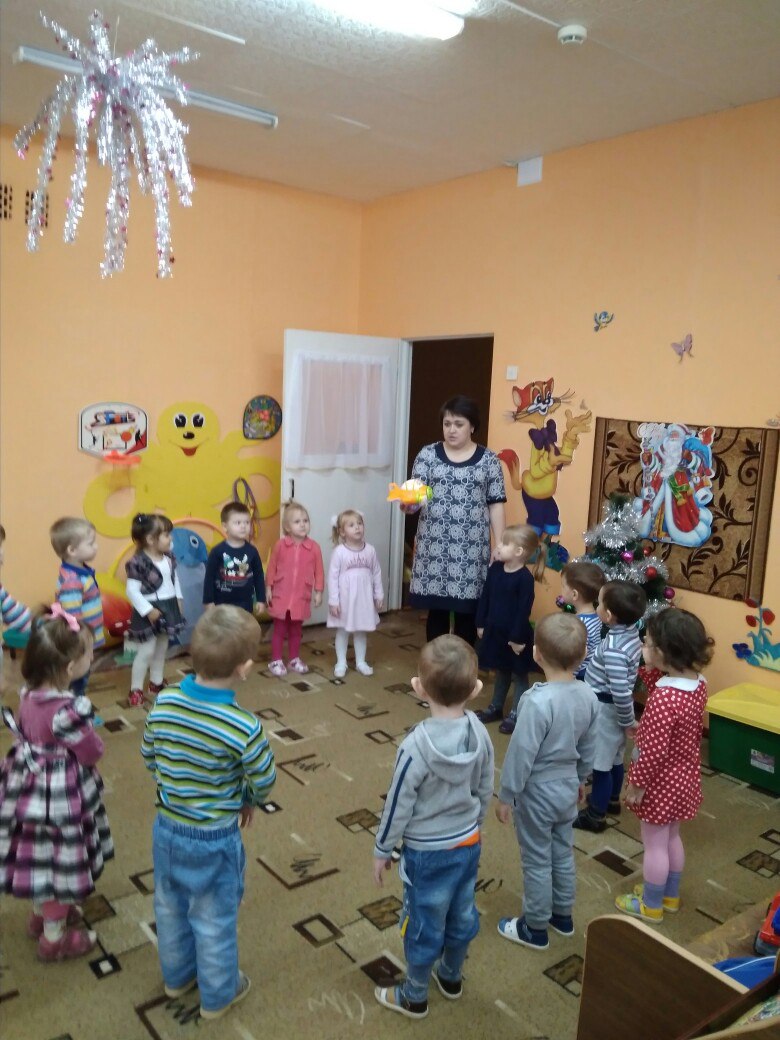 обратите внимание на его части и направление крыльев. Что есть у самолёта? (ответы детей).Расскажите, дети, а где у него кабина? А где крылья? А кто покажет хвост? А кто ведёт самолёт? Где сидит пилот? (Ответы детей)Давайте сегодня лепить волшебные самолёты.Воспитатель:Перед тем, как лепить самолёт, давайте запасемся силами. Встаньте все, приготовьтесь:- Руки ставим мы вразлёт, Получился самолёт!(Покачивание туловища с поднятыми в стороны прямыми руками.)-Мы взлетаем выше, выше, Выше дома, выше крышиВеселей гляди пилот, Полетел наш самолёт!(Встают на цыпочки и поворачивают туловище, покачивая руками - "крыльями") .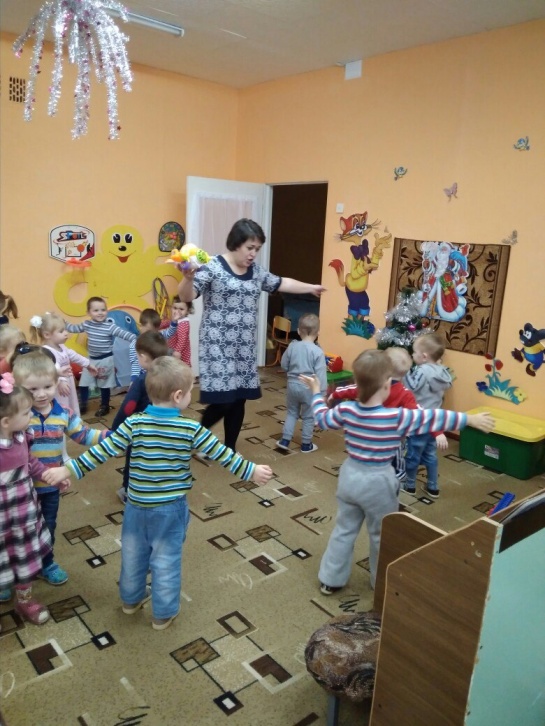 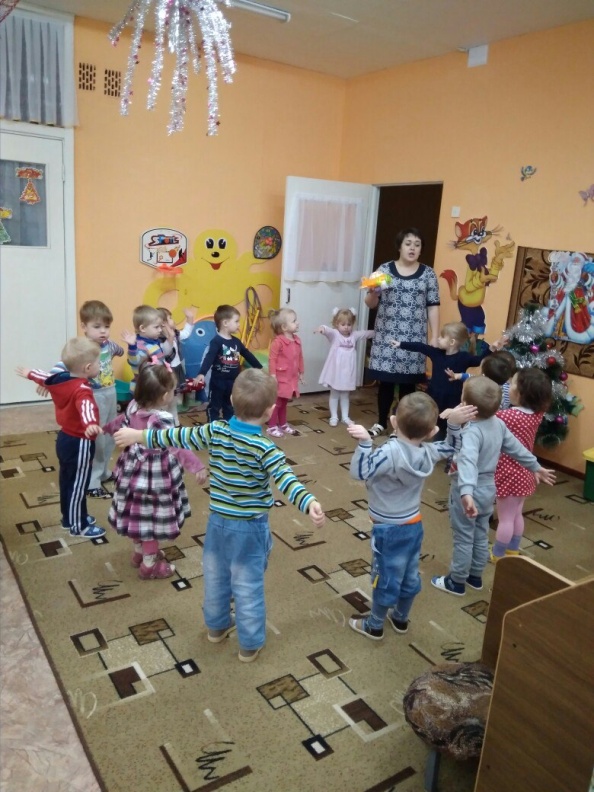 - Воспитатель:(Теперь подумаем, как мы будем лепить самолёт) Вносит и показывает готовый самолёт.- Посмотрите, сколько частей нам надо слепить!(Вносит и показывает детали: брусочек и полосочку.)- И подробно показывает, напоминая знакомые приёмы: отщипывание, раскатывание, сплющивание, прищипывание.- Воспитатель:(Дети, сначала мы разделим пластилин. Отщипнем от него не очень большой кусочек и сделаем из большого кусочка сам самолёт, а из маленького кусочка - крылья к самолёту.)(ПОКАЗЫВАЮ.)- Воспитатель:(Какими движениями мы разделим пластилин, покажите пока только руками без пластилина. А теперь тонкий, маленький брусочек когда раскатаем, как мы его сплющивать будем, чтобы крылья самолёту приделать? А как мы пальчиками загнём хвост у самолёта? А вот так прищипнем, чтоб самолёт как настоящий был.Дети, вот какие у нас самолёты получились!Все старались, все молодцы, я очень рада, что у вас такие замечательные самолёты.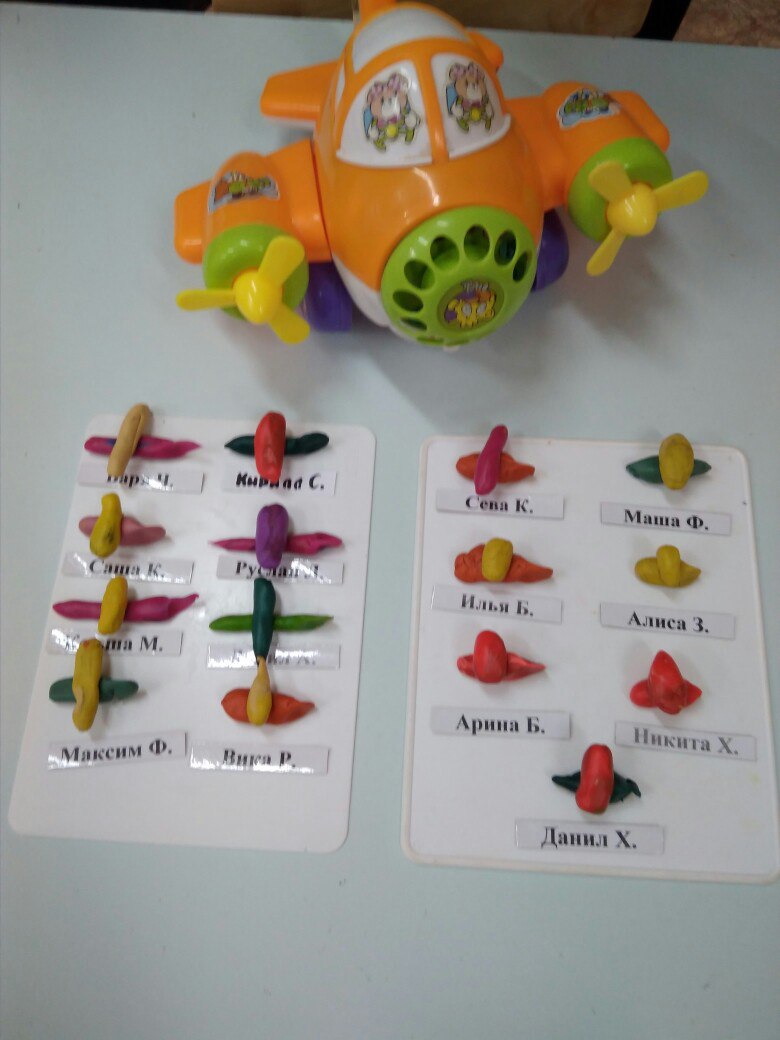 